Το Μουσείο Εθνικής Αντίστασης του Δήμου Λαμιέων ανοίγει τις πόρτες του για μια ξεχωριστή ξενάγηση στην Ιστορία25 Νοεμβρίου 1942 - 25 Νοεμβρίου 2017: 75 χρόνια μετά την ανατίναξη της γέφυρας του Γοργοποτάμου, το Μουσείο Εθνικής Αντίστασης Δήμου Λαμιέων (Δημαρχείο Λαμίας, οδός Φλέμιγκ & Ερυθρού Σταυρού) ανοίγει τις πόρτες του για μια ξεχωριστή ξενάγηση στην Ιστορία που θα πραγματοποιηθεί το Σάββατο 25 Νοεμβρίου από τις 17.30 έως τις 20.30 με αφορμή τον Πανελλήνιο Εορτασμό της Εθνικής Αντίστασης 2017. Συνοδοιπόροι σε αυτή την ξενάγηση θα είναι ο Δήμος Δελφών αλλά και απόγονοι μελών της αποστολής Harling που με τις αναγνώσεις τους, από τις 19.00 έως τις 20.00, θα μας ταξιδέψουν από τη Σπηλιά της Στρώμης μέχρι τη Γέφυρα του Γοργοποτάμου και την ιστορική έκρηξη.Το Δημοτικό Ωδείο Λαμίας θα αποτυπώσει το ηχόχρωμα της ιστορικής αυτής περιόδου μέσα από τραγούδια και μελωδίες της εποχής. Η είσοδος θα είναι ελεύθερη.Από το Γραφείο Τύπου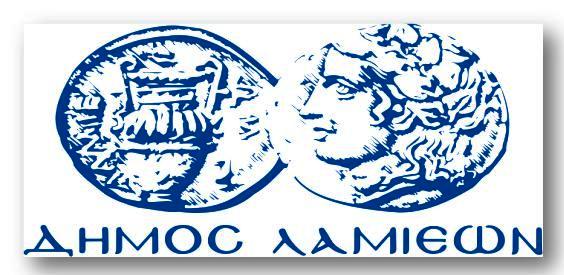 ΠΡΟΣ: ΜΜΕΔΗΜΟΣ ΛΑΜΙΕΩΝΓραφείου Τύπου& Επικοινωνίας                                          Λαμία, 23/11/2017